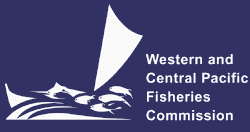 SCIENTIFIC COMMITTEETENTH REGULAR SESSIONMajuro, Republic of the Marshall Islands6-14 August 2014INDICATIVE SCHEDULEWCPFC-SC10-2014/04 Rev 1NotesThe number of sessions for each theme was decided by SC6 (Para 526): DS (3), SA (10), EB (4) and MI (2). This schedule may be flexible subject to the agenda. Break schedule(Numbers in the parentheses: session number)Morning break: 10:00-10:30Lunch break: 12:00-13:30Afternoon break: 15:00-15:30Night sessions to be arranged if neededDATETIMEAGENDA ITEMTuesday5 August14:00-16:0016:00-17:00Theme Conveners’ MeetingHead of Delegation Meeting and RegistrationWednesday6 August08:00-08:30RegistrationWednesday6 August08:30-12:001. OPENING OF THE MEETING2. REVIEW OF FISHERIESWednesday6 August13:30-17:303. DATA AND STATISTICA THEME (1,2)Thursday7 August08:30-12:004. STOCK ASSESSMENT THEME (1,2)Thursday7 August13:30-17:306. ECOSYSTEM AND BYCATCH THEME (1,2)Friday8 August08:30-12:004. STOCK ASSESSMENT THEME (3,4)Friday8 August13:30-15:003. DATA AND STATISTICS THEME (3)Friday8 August15:30-17:306. ECOSYSTEM AND BYCATCH THEME (3)Saturday9 August08:30-12:004. STOCK ASSESSMENT THEME (5,6)Saturday9 August13:30-17:305. MANAGEMENT ISSUES THEME (1,2)Sunday10 AugustNo meetingNo meetingMonday11 August08:30-15:004. STOCK ASSESSMENT THEME (7,8,9)Monday11 August15:30-17:306. ECOSYSTEM AND BYCATCH THEME (4)Tuesday12 August08:30-10:005. MANAGEMENT ISSUES THEME (3)Tuesday12 August10:30-12:007. OTHER RESEARCH PROJECTS8. COOPERATION WITH OTHER ORGANIZATIONS9. SPECIAL REQUIREMENTS10. WORK PROGRAMME AND BUDGETTuesday12 August13:30-17:304. STOCK ASSESSMENT THEME (10,11)Wednesday13 August 08:30-10:004. STOCK ASSESSMENT THEME (12)Wednesday13 August 10:30-12:0011. ADMINISTRATIVE MATTERS12. OTHER MATTERSWednesday13 August 13:30-15:00Outstanding issuesWednesday13 August 15:30-17:30Outstanding issuesThursday14 August08:30-17:0013. ADOPTION OF REPORT14. CLOSE OF MEETINGThursday14 August